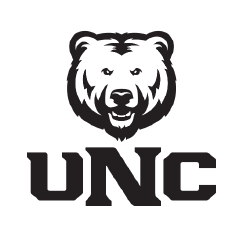 Admission Requirement: 		No separate admission requirement.Minor Not Required:			Students are encouraged, but not required to declare a minor.Note:  				Only 9 credits of the SOC prefix may be counted for LAC credits.Contact Information:    		Sociology Department, Candelaria 2285, 970-251-2315			   		http://www.unco.edu/hss/sociologyThis worksheet is a recommended schedule to complete your bachelor’s degree in 4 years.  Every UNC student must meet the following requirements in order to graduate with a bachelor’s degree: earn a minimum of 120 semester credit hours; possess a minimum of a 2.00 cumulative grade point average; have at least 31 credit hours in courses designated as part of the Liberal Arts Curriculum; meet all degree requirements in the student’s major field of study.  Each major and/or emphasis may have additional requirements necessary for graduation.  Students must consult with their major advisor to receive information on any additional graduation requirements.  YEAR 1- FALL (15 credits)YEAR 1- FALL (15 credits)YEAR 1- SPRING (15 credits)YEAR 1- SPRING (15 credits)ENG 122 (LAC Writing)3LAC Intermediate Writing (SCI 291 preferred)3SOC 100 Principles of Sociology (LAC Social & Behavioral Sciences)3SOC LAC Social & Behavioral Sciences Elective 3Liberal Arts Curriculum Courses6Liberal Arts Curriculum Courses6University Wide Elective3University Wide Elective3YEAR 2- FALL (16 credits)YEAR 2- FALL (16 credits)YEAR 2-SPRING (15 credits)YEAR 2-SPRING (15 credits)SOC 231 Intro to Soc Practice/Elective3SOC 231 Intro to Soc Practice/Elective3SOC Concentration Course/Elective3SOC Concentration Course/Elective3Liberal Arts Curriculum Elective3University Wide Electives/Minor9LAC Science with Lab4University-wide Elective/Minor3YEAR 3- FALL (15 credits)YEAR 3- FALL (15 credits)YEAR 3- SPRING (16 credits)YEAR 3- SPRING (16 credits)SOC 351 Classical Social Theory3SOC 352 Contemporary Social Theory3SOC 361 Methods of Soc Research I3SOC 362 Methods of Soc Research II3SOC Concentration Course/Elective3SOC 364 Methods of Soc Research II Lab1University Wide Electives/Minor6SOC Concentration Course/Elective3University Wide Elective/Minor6YEAR 4- FALL (15 credits)YEAR 4- FALL (15 credits)YEAR 4- SPRING (13 credits)YEAR 4- SPRING (13 credits)SOC Concentration Course/Elective6SOC 400 Senior Seminar3University Wide Electives/Minor9SOC Concentration Course/Elective3University Wide Electives/Minor7